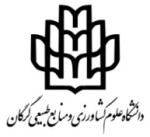 بسمه تعالیگزارش اختتام/تمدید فرصت تحقیقاتی کوتاه مدت داخل/خارج کشور 1 مشخصات دانشجو1 مشخصات دانشجو1 مشخصات دانشجو1 مشخصات دانشجو1 مشخصات دانشجو1 مشخصات دانشجو1 مشخصات دانشجو1 مشخصات دانشجو1 مشخصات دانشجو1 مشخصات دانشجو1 مشخصات دانشجو1 مشخصات دانشجو1 مشخصات دانشجو1 مشخصات دانشجوتاریخ:امضاء دانشجو:  تاریخ:امضاء دانشجو:  تاریخ:امضاء دانشجو:  نام و نام خانوادگی:  نام و نام خانوادگی:  نام و نام خانوادگی:  نام و نام خانوادگی:  نام و نام خانوادگی:  نام و نام خانوادگی:  نام و نام خانوادگی:  شماره دانشجویی:                             شماره دانشجویی:                             شماره دانشجویی:                             شماره دانشجویی:                             شماره دانشجویی:                             تاریخ:امضاء دانشجو:  تاریخ:امضاء دانشجو:  تاریخ:امضاء دانشجو:  دانشکده:دانشکده:دانشکده:دانشکده:دانشکده:دانشکده:دانشکده:گروه آموزشی:گروه آموزشی:گروه آموزشی:گروه آموزشی:گروه آموزشی:تاریخ:امضاء دانشجو:  تاریخ:امضاء دانشجو:  تاریخ:امضاء دانشجو:  رشته/ گرایش تحصیلی:رشته/ گرایش تحصیلی:رشته/ گرایش تحصیلی:رشته/ گرایش تحصیلی:رشته/ گرایش تحصیلی:رشته/ گرایش تحصیلی:رشته/ گرایش تحصیلی:تلفن ثابت:تلفن همراه:تلفن ثابت:تلفن همراه:تلفن ثابت:تلفن همراه:تلفن ثابت:تلفن همراه:تلفن ثابت:تلفن همراه:پست الکترونیکی:پست الکترونیکی:پست الکترونیکی:تاریخ شروع دوره فرصت تحقیقاتی:تاریخ شروع دوره فرصت تحقیقاتی:تاریخ شروع دوره فرصت تحقیقاتی:تاریخ شروع دوره فرصت تحقیقاتی:تاریخ شروع دوره فرصت تحقیقاتی:تاریخ شروع دوره فرصت تحقیقاتی:تاریخ شروع دوره فرصت تحقیقاتی:تاریخ اختتام دوره فرصت تحقیقاتی:تاریخ اختتام دوره فرصت تحقیقاتی:تاریخ اختتام دوره فرصت تحقیقاتی:تاریخ اختتام دوره فرصت تحقیقاتی:تاریخ اختتام دوره فرصت تحقیقاتی:پست الکترونیکی:پست الکترونیکی:پست الکترونیکی:2 عنوان رساله2 عنوان رساله2 عنوان رساله2 عنوان رساله2 عنوان رساله2 عنوان رساله2 عنوان رساله2 عنوان رساله2 عنوان رساله2 عنوان رساله2 عنوان رساله2 عنوان رساله2 عنوان رساله2 عنوان رساله2 عنوان رساله2 عنوان رساله2 عنوان رسالهفارسی:English:فارسی:English:فارسی:English:فارسی:English:فارسی:English:فارسی:English:فارسی:English:فارسی:English:فارسی:English:فارسی:English:فارسی:English:فارسی:English:فارسی:English:فارسی:English:فارسی:English:3 استاد/ اساتید راهنما و مشاور3 استاد/ اساتید راهنما و مشاور3 استاد/ اساتید راهنما و مشاور3 استاد/ اساتید راهنما و مشاور3 استاد/ اساتید راهنما و مشاور3 استاد/ اساتید راهنما و مشاور3 استاد/ اساتید راهنما و مشاور3 استاد/ اساتید راهنما و مشاور3 استاد/ اساتید راهنما و مشاور3 استاد/ اساتید راهنما و مشاور3 استاد/ اساتید راهنما و مشاور3 استاد/ اساتید راهنما و مشاور3 استاد/ اساتید راهنما و مشاور3 استاد/ اساتید راهنما و مشاور3 استاد/ اساتید راهنما و مشاور3 استاد/ اساتید راهنما و مشاور3 استاد/ اساتید راهنما و مشاورراهنمامشاورمشاورنام و نام خانوادگینام و نام خانوادگیمدرک تحصیلیمدرک تحصیلیتخصصرتبه دانشگاهیرتبه دانشگاهیرتبه دانشگاهیآدرسآدرستلفن همراهتلفن همراهتاریخ و امضاءتاریخ و امضاء111 دانشگاه علوم کشاورزی و منابع طبیعی گرگان1 دانشگاه علوم کشاورزی و منابع طبیعی گرگان1 دانشگاه علوم کشاورزی و منابع طبیعی گرگان1 دانشگاه علوم کشاورزی و منابع طبیعی گرگان1 دانشگاه علوم کشاورزی و منابع طبیعی گرگان1 دانشگاه علوم کشاورزی و منابع طبیعی گرگان1 دانشگاه علوم کشاورزی و منابع طبیعی گرگان1 دانشگاه علوم کشاورزی و منابع طبیعی گرگان1 دانشگاه علوم کشاورزی و منابع طبیعی گرگان1 دانشگاه علوم کشاورزی و منابع طبیعی گرگان1 دانشگاه علوم کشاورزی و منابع طبیعی گرگان1 دانشگاه علوم کشاورزی و منابع طبیعی گرگان1 دانشگاه علوم کشاورزی و منابع طبیعی گرگان1 دانشگاه علوم کشاورزی و منابع طبیعی گرگان1 دانشگاه علوم کشاورزی و منابع طبیعی گرگان1 دانشگاه علوم کشاورزی و منابع طبیعی گرگان1 دانشگاه علوم کشاورزی و منابع طبیعی گرگان22222222222222222333333333333333334 دانشگاه/موسسه محل انجام فرصت تحقیقاتی کوتاهمدت: 4 دانشگاه/موسسه محل انجام فرصت تحقیقاتی کوتاهمدت: 4 دانشگاه/موسسه محل انجام فرصت تحقیقاتی کوتاهمدت: 4 دانشگاه/موسسه محل انجام فرصت تحقیقاتی کوتاهمدت: 4 دانشگاه/موسسه محل انجام فرصت تحقیقاتی کوتاهمدت: 4 دانشگاه/موسسه محل انجام فرصت تحقیقاتی کوتاهمدت: 4 دانشگاه/موسسه محل انجام فرصت تحقیقاتی کوتاهمدت: 4 دانشگاه/موسسه محل انجام فرصت تحقیقاتی کوتاهمدت: 4 دانشگاه/موسسه محل انجام فرصت تحقیقاتی کوتاهمدت: 4 دانشگاه/موسسه محل انجام فرصت تحقیقاتی کوتاهمدت: 4 دانشگاه/موسسه محل انجام فرصت تحقیقاتی کوتاهمدت: 4 دانشگاه/موسسه محل انجام فرصت تحقیقاتی کوتاهمدت: 4 دانشگاه/موسسه محل انجام فرصت تحقیقاتی کوتاهمدت: 4 دانشگاه/موسسه محل انجام فرصت تحقیقاتی کوتاهمدت: 4 دانشگاه/موسسه محل انجام فرصت تحقیقاتی کوتاهمدت: 4 دانشگاه/موسسه محل انجام فرصت تحقیقاتی کوتاهمدت: 4 دانشگاه/موسسه محل انجام فرصت تحقیقاتی کوتاهمدت: 5 استاد راهنمای دانشگاه/موسسه محل فرصت تحقیقاتی کوتاهمدت:در خصوص فرصت تحقیقاتی خارج از کشور نظر استاد راهنمای محل فرصت بایستی طی نامهای به دانشگاه اعلام شود.5 استاد راهنمای دانشگاه/موسسه محل فرصت تحقیقاتی کوتاهمدت:در خصوص فرصت تحقیقاتی خارج از کشور نظر استاد راهنمای محل فرصت بایستی طی نامهای به دانشگاه اعلام شود.5 استاد راهنمای دانشگاه/موسسه محل فرصت تحقیقاتی کوتاهمدت:در خصوص فرصت تحقیقاتی خارج از کشور نظر استاد راهنمای محل فرصت بایستی طی نامهای به دانشگاه اعلام شود.5 استاد راهنمای دانشگاه/موسسه محل فرصت تحقیقاتی کوتاهمدت:در خصوص فرصت تحقیقاتی خارج از کشور نظر استاد راهنمای محل فرصت بایستی طی نامهای به دانشگاه اعلام شود.5 استاد راهنمای دانشگاه/موسسه محل فرصت تحقیقاتی کوتاهمدت:در خصوص فرصت تحقیقاتی خارج از کشور نظر استاد راهنمای محل فرصت بایستی طی نامهای به دانشگاه اعلام شود.5 استاد راهنمای دانشگاه/موسسه محل فرصت تحقیقاتی کوتاهمدت:در خصوص فرصت تحقیقاتی خارج از کشور نظر استاد راهنمای محل فرصت بایستی طی نامهای به دانشگاه اعلام شود.5 استاد راهنمای دانشگاه/موسسه محل فرصت تحقیقاتی کوتاهمدت:در خصوص فرصت تحقیقاتی خارج از کشور نظر استاد راهنمای محل فرصت بایستی طی نامهای به دانشگاه اعلام شود.5 استاد راهنمای دانشگاه/موسسه محل فرصت تحقیقاتی کوتاهمدت:در خصوص فرصت تحقیقاتی خارج از کشور نظر استاد راهنمای محل فرصت بایستی طی نامهای به دانشگاه اعلام شود.5 استاد راهنمای دانشگاه/موسسه محل فرصت تحقیقاتی کوتاهمدت:در خصوص فرصت تحقیقاتی خارج از کشور نظر استاد راهنمای محل فرصت بایستی طی نامهای به دانشگاه اعلام شود.5 استاد راهنمای دانشگاه/موسسه محل فرصت تحقیقاتی کوتاهمدت:در خصوص فرصت تحقیقاتی خارج از کشور نظر استاد راهنمای محل فرصت بایستی طی نامهای به دانشگاه اعلام شود.5 استاد راهنمای دانشگاه/موسسه محل فرصت تحقیقاتی کوتاهمدت:در خصوص فرصت تحقیقاتی خارج از کشور نظر استاد راهنمای محل فرصت بایستی طی نامهای به دانشگاه اعلام شود.5 استاد راهنمای دانشگاه/موسسه محل فرصت تحقیقاتی کوتاهمدت:در خصوص فرصت تحقیقاتی خارج از کشور نظر استاد راهنمای محل فرصت بایستی طی نامهای به دانشگاه اعلام شود.5 استاد راهنمای دانشگاه/موسسه محل فرصت تحقیقاتی کوتاهمدت:در خصوص فرصت تحقیقاتی خارج از کشور نظر استاد راهنمای محل فرصت بایستی طی نامهای به دانشگاه اعلام شود.5 استاد راهنمای دانشگاه/موسسه محل فرصت تحقیقاتی کوتاهمدت:در خصوص فرصت تحقیقاتی خارج از کشور نظر استاد راهنمای محل فرصت بایستی طی نامهای به دانشگاه اعلام شود.5 استاد راهنمای دانشگاه/موسسه محل فرصت تحقیقاتی کوتاهمدت:در خصوص فرصت تحقیقاتی خارج از کشور نظر استاد راهنمای محل فرصت بایستی طی نامهای به دانشگاه اعلام شود.5 استاد راهنمای دانشگاه/موسسه محل فرصت تحقیقاتی کوتاهمدت:در خصوص فرصت تحقیقاتی خارج از کشور نظر استاد راهنمای محل فرصت بایستی طی نامهای به دانشگاه اعلام شود.5 استاد راهنمای دانشگاه/موسسه محل فرصت تحقیقاتی کوتاهمدت:در خصوص فرصت تحقیقاتی خارج از کشور نظر استاد راهنمای محل فرصت بایستی طی نامهای به دانشگاه اعلام شود.نام و نامخانوادگی نام و نامخانوادگی نام و نامخانوادگی نام و نامخانوادگی مدرک تحصیلیمدرک تحصیلیتخصصتخصصتخصصتخصصرتبه دانشگاهیرتبه دانشگاهیتلفن همراهتلفن همراهتلفن همراهتلفن همراهتاریخ و امضاء-موضوع در جلسه            مورخ                  شورای گروه بررسی و مورد تصویب قرار گرفت.                                   نام و نام خانوادگی مدیر گروه                                                تاریخ و امضا-موضوع در جلسه            مورخ                  شورای گروه بررسی و مورد تصویب قرار گرفت.                                   نام و نام خانوادگی مدیر گروه                                                تاریخ و امضا-موضوع در جلسه            مورخ                  شورای گروه بررسی و مورد تصویب قرار گرفت.                                   نام و نام خانوادگی مدیر گروه                                                تاریخ و امضا-موضوع در جلسه            مورخ                  شورای گروه بررسی و مورد تصویب قرار گرفت.                                   نام و نام خانوادگی مدیر گروه                                                تاریخ و امضا-موضوع در جلسه            مورخ                  شورای گروه بررسی و مورد تصویب قرار گرفت.                                   نام و نام خانوادگی مدیر گروه                                                تاریخ و امضا-موضوع در جلسه            مورخ                  شورای گروه بررسی و مورد تصویب قرار گرفت.                                   نام و نام خانوادگی مدیر گروه                                                تاریخ و امضا-موضوع در جلسه            مورخ                  شورای گروه بررسی و مورد تصویب قرار گرفت.                                   نام و نام خانوادگی مدیر گروه                                                تاریخ و امضا-موضوع در جلسه            مورخ                  شورای گروه بررسی و مورد تصویب قرار گرفت.                                   نام و نام خانوادگی مدیر گروه                                                تاریخ و امضا-موضوع در جلسه            مورخ                  شورای گروه بررسی و مورد تصویب قرار گرفت.                                   نام و نام خانوادگی مدیر گروه                                                تاریخ و امضا-موضوع در جلسه            مورخ                  شورای گروه بررسی و مورد تصویب قرار گرفت.                                   نام و نام خانوادگی مدیر گروه                                                تاریخ و امضا-موضوع در جلسه        مورخ             شورای دانشکده بررسی و مورد تصویب قرار گرفت.                                    نام و نام خانوادگی معاون دانشکده                                                       تاریخ و امضا-موضوع در جلسه        مورخ             شورای دانشکده بررسی و مورد تصویب قرار گرفت.                                    نام و نام خانوادگی معاون دانشکده                                                       تاریخ و امضا-موضوع در جلسه        مورخ             شورای دانشکده بررسی و مورد تصویب قرار گرفت.                                    نام و نام خانوادگی معاون دانشکده                                                       تاریخ و امضا-موضوع در جلسه        مورخ             شورای دانشکده بررسی و مورد تصویب قرار گرفت.                                    نام و نام خانوادگی معاون دانشکده                                                       تاریخ و امضا-موضوع در جلسه        مورخ             شورای دانشکده بررسی و مورد تصویب قرار گرفت.                                    نام و نام خانوادگی معاون دانشکده                                                       تاریخ و امضا-موضوع در جلسه        مورخ             شورای دانشکده بررسی و مورد تصویب قرار گرفت.                                    نام و نام خانوادگی معاون دانشکده                                                       تاریخ و امضا-موضوع در جلسه        مورخ             شورای دانشکده بررسی و مورد تصویب قرار گرفت.                                    نام و نام خانوادگی معاون دانشکده                                                       تاریخ و امضا6 خلاصهای از تحقیقات انجامشده با تاکید بر نتایج و دستاوردهای مهم طی دوره فرصت: (حداکثر در یک صفحه با فونت B Nazanin 12)6 خلاصهای از تحقیقات انجامشده با تاکید بر نتایج و دستاوردهای مهم طی دوره فرصت: (حداکثر در یک صفحه با فونت B Nazanin 12)6 خلاصهای از تحقیقات انجامشده با تاکید بر نتایج و دستاوردهای مهم طی دوره فرصت: (حداکثر در یک صفحه با فونت B Nazanin 12)6 خلاصهای از تحقیقات انجامشده با تاکید بر نتایج و دستاوردهای مهم طی دوره فرصت: (حداکثر در یک صفحه با فونت B Nazanin 12)6 خلاصهای از تحقیقات انجامشده با تاکید بر نتایج و دستاوردهای مهم طی دوره فرصت: (حداکثر در یک صفحه با فونت B Nazanin 12)6 خلاصهای از تحقیقات انجامشده با تاکید بر نتایج و دستاوردهای مهم طی دوره فرصت: (حداکثر در یک صفحه با فونت B Nazanin 12)6 خلاصهای از تحقیقات انجامشده با تاکید بر نتایج و دستاوردهای مهم طی دوره فرصت: (حداکثر در یک صفحه با فونت B Nazanin 12)6 خلاصهای از تحقیقات انجامشده با تاکید بر نتایج و دستاوردهای مهم طی دوره فرصت: (حداکثر در یک صفحه با فونت B Nazanin 12)6 خلاصهای از تحقیقات انجامشده با تاکید بر نتایج و دستاوردهای مهم طی دوره فرصت: (حداکثر در یک صفحه با فونت B Nazanin 12)6 خلاصهای از تحقیقات انجامشده با تاکید بر نتایج و دستاوردهای مهم طی دوره فرصت: (حداکثر در یک صفحه با فونت B Nazanin 12)6 خلاصهای از تحقیقات انجامشده با تاکید بر نتایج و دستاوردهای مهم طی دوره فرصت: (حداکثر در یک صفحه با فونت B Nazanin 12)6 خلاصهای از تحقیقات انجامشده با تاکید بر نتایج و دستاوردهای مهم طی دوره فرصت: (حداکثر در یک صفحه با فونت B Nazanin 12)6 خلاصهای از تحقیقات انجامشده با تاکید بر نتایج و دستاوردهای مهم طی دوره فرصت: (حداکثر در یک صفحه با فونت B Nazanin 12)6 خلاصهای از تحقیقات انجامشده با تاکید بر نتایج و دستاوردهای مهم طی دوره فرصت: (حداکثر در یک صفحه با فونت B Nazanin 12)6 خلاصهای از تحقیقات انجامشده با تاکید بر نتایج و دستاوردهای مهم طی دوره فرصت: (حداکثر در یک صفحه با فونت B Nazanin 12)6 خلاصهای از تحقیقات انجامشده با تاکید بر نتایج و دستاوردهای مهم طی دوره فرصت: (حداکثر در یک صفحه با فونت B Nazanin 12)6 خلاصهای از تحقیقات انجامشده با تاکید بر نتایج و دستاوردهای مهم طی دوره فرصت: (حداکثر در یک صفحه با فونت B Nazanin 12)بند 7 فقط برای متقاضیان تمدید سهماهه فرصت تحقیقاتی داخل/خارج بایستی تکمیل گردد.بند 7 فقط برای متقاضیان تمدید سهماهه فرصت تحقیقاتی داخل/خارج بایستی تکمیل گردد.بند 7 فقط برای متقاضیان تمدید سهماهه فرصت تحقیقاتی داخل/خارج بایستی تکمیل گردد.بند 7 فقط برای متقاضیان تمدید سهماهه فرصت تحقیقاتی داخل/خارج بایستی تکمیل گردد.بند 7 فقط برای متقاضیان تمدید سهماهه فرصت تحقیقاتی داخل/خارج بایستی تکمیل گردد.بند 7 فقط برای متقاضیان تمدید سهماهه فرصت تحقیقاتی داخل/خارج بایستی تکمیل گردد.بند 7 فقط برای متقاضیان تمدید سهماهه فرصت تحقیقاتی داخل/خارج بایستی تکمیل گردد.بند 7 فقط برای متقاضیان تمدید سهماهه فرصت تحقیقاتی داخل/خارج بایستی تکمیل گردد.بند 7 فقط برای متقاضیان تمدید سهماهه فرصت تحقیقاتی داخل/خارج بایستی تکمیل گردد.بند 7 فقط برای متقاضیان تمدید سهماهه فرصت تحقیقاتی داخل/خارج بایستی تکمیل گردد.بند 7 فقط برای متقاضیان تمدید سهماهه فرصت تحقیقاتی داخل/خارج بایستی تکمیل گردد.بند 7 فقط برای متقاضیان تمدید سهماهه فرصت تحقیقاتی داخل/خارج بایستی تکمیل گردد.بند 7 فقط برای متقاضیان تمدید سهماهه فرصت تحقیقاتی داخل/خارج بایستی تکمیل گردد.بند 7 فقط برای متقاضیان تمدید سهماهه فرصت تحقیقاتی داخل/خارج بایستی تکمیل گردد.بند 7 فقط برای متقاضیان تمدید سهماهه فرصت تحقیقاتی داخل/خارج بایستی تکمیل گردد.بند 7 فقط برای متقاضیان تمدید سهماهه فرصت تحقیقاتی داخل/خارج بایستی تکمیل گردد.بند 7 فقط برای متقاضیان تمدید سهماهه فرصت تحقیقاتی داخل/خارج بایستی تکمیل گردد.7 دلایل توجیهی تمدید و خلاصهای از تحقیقات پیشبینی شده برای 3 ماهه آینده: (حداکثر در 10 خط با فونت B Nazanin 12)7 دلایل توجیهی تمدید و خلاصهای از تحقیقات پیشبینی شده برای 3 ماهه آینده: (حداکثر در 10 خط با فونت B Nazanin 12)7 دلایل توجیهی تمدید و خلاصهای از تحقیقات پیشبینی شده برای 3 ماهه آینده: (حداکثر در 10 خط با فونت B Nazanin 12)7 دلایل توجیهی تمدید و خلاصهای از تحقیقات پیشبینی شده برای 3 ماهه آینده: (حداکثر در 10 خط با فونت B Nazanin 12)7 دلایل توجیهی تمدید و خلاصهای از تحقیقات پیشبینی شده برای 3 ماهه آینده: (حداکثر در 10 خط با فونت B Nazanin 12)7 دلایل توجیهی تمدید و خلاصهای از تحقیقات پیشبینی شده برای 3 ماهه آینده: (حداکثر در 10 خط با فونت B Nazanin 12)7 دلایل توجیهی تمدید و خلاصهای از تحقیقات پیشبینی شده برای 3 ماهه آینده: (حداکثر در 10 خط با فونت B Nazanin 12)7 دلایل توجیهی تمدید و خلاصهای از تحقیقات پیشبینی شده برای 3 ماهه آینده: (حداکثر در 10 خط با فونت B Nazanin 12)7 دلایل توجیهی تمدید و خلاصهای از تحقیقات پیشبینی شده برای 3 ماهه آینده: (حداکثر در 10 خط با فونت B Nazanin 12)7 دلایل توجیهی تمدید و خلاصهای از تحقیقات پیشبینی شده برای 3 ماهه آینده: (حداکثر در 10 خط با فونت B Nazanin 12)7 دلایل توجیهی تمدید و خلاصهای از تحقیقات پیشبینی شده برای 3 ماهه آینده: (حداکثر در 10 خط با فونت B Nazanin 12)7 دلایل توجیهی تمدید و خلاصهای از تحقیقات پیشبینی شده برای 3 ماهه آینده: (حداکثر در 10 خط با فونت B Nazanin 12)7 دلایل توجیهی تمدید و خلاصهای از تحقیقات پیشبینی شده برای 3 ماهه آینده: (حداکثر در 10 خط با فونت B Nazanin 12)7 دلایل توجیهی تمدید و خلاصهای از تحقیقات پیشبینی شده برای 3 ماهه آینده: (حداکثر در 10 خط با فونت B Nazanin 12)7 دلایل توجیهی تمدید و خلاصهای از تحقیقات پیشبینی شده برای 3 ماهه آینده: (حداکثر در 10 خط با فونت B Nazanin 12)7 دلایل توجیهی تمدید و خلاصهای از تحقیقات پیشبینی شده برای 3 ماهه آینده: (حداکثر در 10 خط با فونت B Nazanin 12)7 دلایل توجیهی تمدید و خلاصهای از تحقیقات پیشبینی شده برای 3 ماهه آینده: (حداکثر در 10 خط با فونت B Nazanin 12)